ИСТОРИЯ ПЕСНИ «В ЛЕСУ РОДИЛАСЬ ЕЛОЧКА»Мало кто знает, что песенка «В лесу родилась ёлочка» совсем не народная. Её текст сочинила в 1903 году Раиса Адамовна Кудашева- учитель, библиотекарь и поэт. Тогда ей было 25 лет.Стихотворение «Ёлка» было опубликовано в рождественском номере детского журнала «Малютка». А музыку к этой песенке сочинил биолог и агроном, композитор-любитель Леонид Карлович Бекман, который сочинил эту песенку для своей дочери. Так как нотной грамотой он не владел, ноты записала его жена — Елена Александровна Бекман-Щербина.Так получилась песенка. Маленькая дочка музыкантов Верочка сразу начала распевать ее. В 1906 году «Елочка» вошла в сборник «Верочкины песенки», о котором одобрительно отзывались Рахманинов, Танеев, Скрябин…В первоначальном тексте Р. А. Кудашёвой было 56 строк. При написании песни стихотворение было сокращено.Первые два куплета канонического варианта песни исполняет Морозко, осматривая свои лесные владения, в художественном фильме "Морозко" (реж. Александр Роу, 1964). Сама Раиса Адамовна долго и не подозревала, что ее стихотворение положено на музыку, пока не услышала ее случайно в поезде, где маленькую девочку попросили "спеть что-нибудь для пассажиров".Сегодня нам трудно себе представить, что когда-то не было этой песенки, но еще труднее понять, почему так долго никто не знал, а может, просто не интересовался авторством этих простых и милых стихов и этой незатейливой мелодии.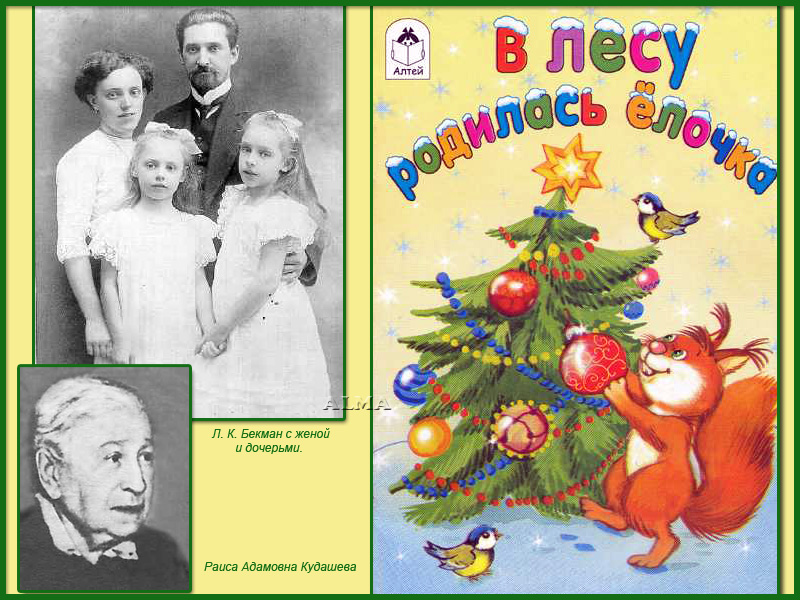 